DQ 2015 Edited notes of July 16th Para 30th from Surah An Naaziaat – Surah An NaasNur_R_HI: ~~Para 30 Ayate Ummah~~  Nur_R_HI: Surah Abasa Ayah 35Nur_R_HI: وَأُمِّهِۦ وَأَبِيهِ (﻿٣٥﻿)Nur_R_HI: Qayamat ke din sab kuch dikhraha hogaNur_R_HI: ek ke risht eke paas jaake mohabbaton ka waasta dega ek neki maangneNur_R_HI: par maa khud pareshan hogi aur inkar kardegiNur_R_HI: Surah Al-Qaaria Ayah 9Nur_R_HI: فَأُمُّهُ ۥ هَاوِيَةٌ۬ (﻿٩﻿)Nur_R_HI: jahannum ka ek naam هَاوِيَةٌ۬Nur_R_HI: هَاوِيَةٌ۬ - isme khaish ki pairwi karne wale jaenge~~~***~~~Para 30th Surah An Naazia't سُوۡرَةُ النَّازعَات ~~~***~~Nur_R_HI: Jannat aur jahannum ki baatNur_R_HI: Allah is dunya me choti choti qayamatein qayam karrahe haiNur_R_HI: Ayah 1-7Nur_R_HI: Farishte kafir ki rooh kheenchte haiNur_R_HI: momin ki rooh ahista se nikalteNur_R_HI: maut aye to kafir ki rooh uske jism me chupti hai, farishte usko hunter maar maar ke nikalteNur_R_HI: kafir itna laga hota dunya meNur_R_HI: momin ki rooh araam se nikaltiNur_R_HI: dunya se momin detach hua rehtaNur_R_HI: kya waqai mai is dunya se detach hogayi?Nur_R_HI: Allah hume jahannum se bachake jaannat dede aameenNur_R_HI: Ayah 8-9Nur_R_HI: Nigahein neechi hogi us dinNur_R_HI: dil kaamp rahe hongeNur_R_HI: Allah hamare zarye se logon ko hidayat de aameenNur_R_HI: ye tadap leke uthe - ke Allah hume logon ki hidayat ka zarya banaye aameenNur_R_HI: Ayah 10-14Nur_R_HI: kabhi khud ko maidaane mehshar me mehsoos kareNur_R_HI: Book- Jab zindagi shuru hogiNur_R_HI: Ayah 15 se Musa as ki baatNur_R_HI: sabse zyada Musa as ka qissa Quran meNur_R_HI: Musa as ki qaum ko example banake hamare liye naseehat di Allah neNur_R_HI: Ayah 15-18Nur_R_HI: HIGHLIGHT Ayah 18- فَقُلۡ هَل لَّكَ إِلَىٰٓ أَن تَزَكَّىٰ (﻿١٨﻿)Nur_R_HI: Ayah 19-26Nur_R_HI: Ayah 24- firon ka dawa - فَقَالَ أَنَا۟ رَبُّكُمُ ٱلۡأَعۡلَىٰ Nur_R_HI: Ayah 27-33 Kaainaat ki baatNur_R_HI: Ayah 38- HIGHLIGHT-  وَءَاثَرَ ٱلۡحَيَوٰةَ ٱلدُّنۡيَا (﻿٣٨﻿)Nur_R_HI: Dunya ko jisne tarjeeh di, sirf yahan ki kamyabi wahan kam na ayegiNur_R_HI: sirf dunya ki koshish, kamyabi - ye hai وَءَاثَرَ ٱلۡحَيَوٰةَ ٱلدُّنۡيَا Nur_R_HI: Ayah 39-41Nur_R_HI: Khud ko apne duaon, masroofiyaat ke aaine me dekheNur_R_HI: Ayah 34- HIGHLIGHT word - ٱلطَّآمَّةُ  ek bulldozer chalega aur sab kuch demolish kardiya jaegaNur_R_HI: Ayah 40, 41- Jo Rabb k samne khada hone se darta raha aur nafs ko khwaish se roka - uska thikana jannatNur_R_HI: Ayah 42-46Nur_R_HI: Qayamat k baare me log Nabi saws se poochte theNur_R_HI: aaj self control ki kami haiNur_R_HI: bacchon ke andar self control laye, uske liye aap pehle self control kareNur_R_HI: bacche maa baap ko restricted tareeqe se kharch karte dekhe, to unhe bhi control aayegaNur_R_HI: khaish e nafs pe qaboo paana zaruriNur_R_HI: poori surat maut ki jaankaniyon se shuru hoke, hume apne pe qaboo rakhne ka dars detiNur_R_HI: Jis roz qayamat ko dekhlenge, aisa maloom hoga k sirf aakhri hissa ya awwal hissa hee dunya me rahe  ~~~***  Para 30 - سُوۡرَةُ عَبَسَ Surah Abasa ***~~~Nur_R_HI: Ayah  1-11Nur_R_HI: Ayah 11- HIGHLIGHT كَلَّآ إِنَّہَا تَذۡكِرَةٌ۬ Nur_R_HI: Ayah 1-12*Nur_R_HI: Abdullah ibne Umme maktoom nabeena sahabi the, apna sawal poochne aaye theNur_R_HI: Inki khoobi - 1. Daudte hue aaye the aur 2. dar rahe theNur_R_HI: Aapka talab, shauq aur dar zaruri hai deen seekhneNur_R_HI: jo deen seekhne ka shauq rakhte, unhe tawajjo deNur_R_HI: Nabi saws us waqt kuch aur logon ko jo sardar the, unse baat karrahe the takey wo emaan le aayeNur_R_HI: sunne wale jo aate Quran, unke zyada nakhrein nahi uthane chahiye Nur_R_HI: Ye Quran= naseehat hai تَذۡكِرَةٌ۬Nur_R_HI: Ayah 13-16Nur_R_HI: dunya ki sabse posh kitab hamare haathon me haiNur_R_HI: iski qadr kareNur_R_HI: Ayah 17- 22Nur_R_HI: hamari zindagi ki kahani itni chotiNur_R_HI: Allah ne is ayah me humsab ko shukr karne ka mauqa diyaNur_R_HI: jab tak dunya  me raho, izzat se rahoNur_R_HI: Ayah 23- HIGHLIGHT -كَلَّا لَمَّا يَقۡضِ مَآ أَمَرَهُ ۥ (﻿٢٣﻿)Nur_R_HI: Jo kaam ka hukm Alah ne diya, wohi nahi kiya insan neNur_R_HI: Ayah 24-32Nur_R_HI: Jaanwar bhoosi khaake doodh dete, hum kya faide derahe hai ?Nur_R_HI: kainat pe ghaur o fikrNur_R_HI: Ayah 33-42 Apne ghar walon k paas jaega insan neki maangne, par nahi milegiNur_R_HI: Allah ne iske liye ek moti chupake rakhi thiNur_R_HI: wo laaya jaega aur balance me rakha jaega to palrda- scales bhari hojaega aur wo jannat me chala jaegaNur_R_HI: Allah ke samne aansoon bahayein toh aap ki value hogiNur_R_HI: Allah ke khauf se nikla aansu hoga wo jo Allah ne preserve karke rakha thaNur_R_HI: baaz jagah aata wo duaein hongi jo qubool na ki gayi thiNur_R_HI: jisko Allah ne qayamat k liye rakhaNur_R_HI: kuch chehre khush honge aur kuch ke chehre khaak aalood hongeNur_R_HI: kaam na karne ke regret me kafiron ke chehre ghubaar aalood hongeNur_R_HI: Nabi saws ki hadith waise hi sunke, sunaenge toh usse chehre tarr o taaza honge~~~Para 30th  Surah Takweer سُوۡرَةُ التّکویر ~~~Nur_R_HI: Nabi saws ke baal boodhe hone ki wajah poochi gayi toh Nabi saws ne bataya ke Mujhe bodha kardiya Surah Hood aur uski behnon  ne, usme ye surat haiNur_R_HI: Ayah 1-13Nur_R_HI: Dunya ka saara arrangement change hogayaNur_R_HI: ye dunya jaisi dikhrahi, waise nahi hogiNur_R_HI: ek bad aevent hoga us dinNur_R_HI: Ayah 1-13 me itni qasmein aayiNur_R_HI: Ayah 14- Us din har shakhs jaan lega, jo kuch lekar aaya haiNur_R_HI: Ayah 15-19Nur_R_HI: ye Quran koi choti baat nahiNur_R_HI: Quran ki baat baar baar ayegiNur_R_HI: Ayah 20-21 - Jibrael as ki sifaatNazimah16_HT: فَأَيْنَ تَذْهَبُونَ ﴿٢٦﴾Nur_R_HI: Ayah 26- HIGHLIGHT فَأَيۡنَ تَذۡهَبُونَ Nazimah16_HT:  إِنْ هُوَ إِلَّا ذِكْرٌ‌ۭ لِّلْعَـٰلَمِينَ ﴿٢٧﴾Nazimah16_HT: وَمَا تَشَآءُونَ إِلَّآ أَن يَشَآءَ ٱللَّهُ رَ‌بُّ ٱلْعَـٰلَمِينَ ﴿٢٩﴾Nazima09_ST: quran ko ignore kerne ki wajah Allah se ta'aluq kiun toota ? Allah se bat kerne nahi ati ham koNazimah16_HT: tadpe aur Allah se dua kare k ham yeh Quran padhle aur samjhleinNur_R126_ZA: Allah ki hidayat mohabbat bin maange nahi miltiNur_R126_ZA: dunya me wo hoga Jo Allah chahenge..Allah ki chahat k taabey kardo apni chahat koAlert: An admin joined the room: Nur_R_HINur_R126_ZA: jitna tadpenge Allah utna laaegaShaheen Rauf 59: ae ibne adam ik teri chahat he ik meri chahat heNur_R_HI: Jab dunya ka nasha tootega to qayamat nazar aayegiShaheen Rauf 59: ho ga wohi jo meri chahat heNur_R_HI: zabardasti nahi diya jata QuranNur_R_HI: Ye Quran nasihat hai uske liye jo seedhi raah pe chalna chaheNur_R_HI: ***Ayah 27-29 above points                      ~~~Para 30th Surah Infitaar  سورة الإنفطار ~~~Nur_R_HI: poori surat Qayamat ka aaina haiNazimah16_HT: Ayah 1-5Nazimah16_HT: Allahu AkberNazimah16_HT: عَلِمَتْ نَفْسٌ مَّا قَدَّمَتْ وَأَخَّرَ‌تْ ﴿٥﴾Nur_R_HI: Us din pata chalega kya tumne prioritize kiya thaNur_R_HI: day to day life me ye Quran mujhse kitn aqareeb/door hai?Nur_R_HI: وَأَخَّرَ‌تْ - kabhi nahiNur_R_HI: ache kaam karrne ka ek tareeqa - jab mauqa aaye karle, halaat saazgar hone tak na rukeNur_R_HI: deen ka kaam kaise karna muslims ko pata hee nahiNur_R_HI: discipline k sath kaam kareNur_R_HI: aaj hi deen ko prioritize karleNur_R_HI: Ayah 6-  يَـٰٓأَيُّہَا ٱلۡإِنسَـٰنُ مَا غَرَّكَ بِرَبِّكَ ٱلۡڪَرِيمِ (﻿٦﻿Nur_R_HI: kis cheez ne tujhe Rabb e Kareem se dhoke me daal diya?Nur_R_HI: Ayah 7-8Nur_R_HI: insan Allah ki qudrat ka shahkaar haiNur_R_HI: itni khubsurti se banaya Allah neNur_R_HI: paida kiya خَلَقَكَ >Theek thaak kiya فَسَوَّٮٰكَ > phir durust aur barabar kiya فَعَدَلَكَNur_R_HI: Ayah 10- Kiraman katibeen hum par muqarrar hai jo hamara naame aamaal likhraheNur_R_HI: Ayah 10-12 - Kiraman katibeen hum par muqarrar hai jo hamara naame aamaal likhrahe~~~***~~~Para 30th Surah Al Mutaffafeen سُوۡرَةُ المطفّفِین~~~***~~~ Nur_R_HI: Ayah 19- Us din koi shakhs kisi shakhs ke liye kisi cheez ka muqtaar na hogaNur_R_HI: Tamam ehkaam us roz Allah k liyeNazimah16_HT: سورة المطففينNur_R_HI: ~~~Surah Mutaffifeen~~~~Nur_R_HI: Naap tol me kami karne pe suratNur_R_HI: المطفّفِین = dandi maarna Nazimah16_HT: = المطففينdandi marna/nap tol me kami kernaNur_R_HI: jzkk  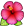 Nur_R_HI: Aayh 1-6Nur_R_HI:  Ayah 1Dandi maarne se murad namazon, khushu khudu me, Quran me dandi, choti choti cheezon me dandi, office me baithke kaam nahi karte, bachhon ki umar kam karke batlate Nur_R_HI: 3 second tak sonche jis din Rabb ke samne khade honge toh kya haal hoga?Nur_R_HI: jab logon se naap lete toh poora lete aur jab unhe naap kar dete toh kam dete hai baaz logNur_R_HI: Ayah 8Nazimah16_HT: سِجِّينٍ =kuffar ki rohon ke rakhne ki jagahNur_R_HI: Ayah 18- عِلِّيِّينَ=Neik logon ke name amal rakhne ki jagah , jiski farishte hifazat kerte hainNur_R_HI: Jab tak Quran dil me nahi utrega, faida nahi hogaNur_R_HI: Ayah 25- رَّ‌حِيقٍ مَّخْتُومٍ =Mushk ki muhr lagi sharab, jannatiyon ke liyeNur_R_HI: Ayah 26- Logon se compete karna chahte? HIGHLIGHT وَفِى ذَٲلِكَ فَلۡيَتَنَافَسِ ٱلۡمُتَنَـٰفِسُونَ (﻿٢٦﻿Nur_R_HI: Ayah 27- Aala darje walon ko milega ye تَسۡنِيمٍNazimah16_HT: تَسْنِيمٍ =Allah hamein Jannat may tasnim nam ke jharne se panni pilade .....DuaNur_R_HI: kya maine jannat k khwab dekhne shuru kiye?NQ_Coordinator_RK: Kia main nain Jannat kae khwaab daikhnae shuroo kiyea?Nazimah16_HT: إِنَّ هَـٰٓؤُلَآءِ لَضَآلُّونَ ﴿٣٢Nur_R_HI: Ayah 29 Jise lagta k agar maine Allah ki marzi ke mutqabiq apna get up banaya to log hansi udhaenge to ye ayatein suneNazimah16_HT: High Light Ayah 32 ....  وَإِذَا رَ‌أَوْهُمْ قَالُوٓا۟ إِنَّ هَـٰٓؤُلَآءِ لَضَآلُّونَ ﴿٣٢Nur_R_HI: Ayah 29-36 Nur_R_HI: Jise lagta k agar maine Allah ki marzi ke mutqabiq apna get up banaya to log hansi udhaenge to ye ayatein suneNur_R_HI: jahannum k manzar dikhaenge Allah unlogon ko jiska mazaq udhaya jata thaNur_R_HI: jahannum me wo mazaq udhane wale logon ka manzar dikhaenge Allah un logon ko jiska mazaq udhaya jata thaNur_R_HI: momin kisi ka mazaq nahi udhataNur_R_HI: kya mai embarrassed muslim hoon?NQ_Coordinator_RK: Deendaar hona bud tameez hona nahin hotaNQ_Coordinator_RK: Aaj hum khud apna mazaaq urwatae hainapnae rawayae saeNur_R_HI: jab  tak apne aapko musalmaan hone k naate se nahi dekhenge, toh confidence nahi aaega~~~***~~~Para 30th Surah Al Inshiqaaq سُوۡرَةُ الانشقاق  ~~~***~~Nur_R_HI: Ayah 1-5Nur_R_HI: sab murde bahar aajengeNur_R_HI: jo amaal ki gawahiyan thi zameen ke andar - wo sab bahar aajegaNQ_Coordinator_RK: aamaal ki gawahiyan sub bahir aa jayain giNur_R_HI: Ayah 6-Ae insan apne bare me sonch!Nur_R_HI: step by step hum apne Rabb ki taraf jaarahe haiNur_R_HI: agar Allah se pyar ho to khushi hongiNur_R_HI: imagine kare apne aapko apne Rabb k saamneNur_R_HI: dil me tamanna leke jaaye ke Allah mai Tujhse milna chahtiNur_R_HI: Aayh 7-9Nur_R_HI: jisko naame aamaal daayein hath me diya jaegaNur_R_HI: Ayah 10-15Nur_R_HI: usne deen ko peeche daala hua tha NQ_Coordinator_RK: ) إِنَّهُ ۥ كَانَ فِىٓ أَهۡلِهِۦ مَسۡرُورًا (﻿١٣﻿)NQ_Coordinator_RK: Highlight aya 13Nur_R_HI: apne kaamon ko divide karle - Important/Urgent/Not important Nur_R_HI: sirf manage karne ki baat haiNur_R_HI: **apne kaamon ko divide karle - Urgent/Important/Not important Nur_R_HI: taweel judai mohabbat ko thanda kartiNur_R_HI: thodi judaai mohabbat ko barhati haiNur_R_HI: na bachon ko hee har waqt time de aur na miya koNur_R_HI: apne mizaj ko khushgawar kareNur_R_HI: Quran seekhne,sikhane walon k chehre smily hoNur_R_HI: Masroor dikhe apr in cheezon pe padhke ghafil na hojayeNur_R_HI: jise naame amaal daayein hath me diya - wo khushi khushi ghar walon ki taraf paltegaNur_R_HI: aur jise peet peeche se diya, wo maut ko bulaegaNur_R_HI: Ayah 16-19Nur_R_HI: Waqt ka payya chalte jaegaNur_R_HI: Waqt ka payya chalte jaegaNQ_Coordinator_RK: Aya 19 Highlight  لَتَرۡكَبُنَّ طَبَقًا عَن طَبَقٍ۬ (﻿١٩﻿Nur_R_HI: Ayah 20-25Nur_R_HI: jisne an-thak koshishon ki, unhe ajr milegaNur_R_HI: aaj dunya me beenj daale to wahan qayamat me fasl kaatengeNur_R_HI:  jisne an-thak koshishon ki, unhe ajr milega - beshumaar aur na khatm hone wala~~~***~~~Para 30th Surah  Al Barooj سُوۡرَةُ البُرُوج~~~***~~~Nur_R_HI: Theme - ISTEQAMAT me qayamat haiNur_R_HI: Allah ka banne pe logon ko itna sataya gayaNur_R_HI: Ayah 1-3Nur_R_HI:  وَٱلۡيَوۡمِ ٱلۡمَوۡعُودِ – QayamatNur_R_HI: Ayah 1-3 me jo Qasmein thi unka jawab Ayah 4 meNur_R_HI: Ayah 4-9Nur_R_HI: har daur me logon ko islam hee bura lagaNur_R_HI: jab Allah k deen pe amal mushkil lage to sonche ke logon ko toh jala diya gaya tha, hum toh itne ache haal me haiNQ_Coordinator_RK: jub Allah kae deen per amal kerna mushkil lagae to yae soochain kae Log kis tarah tabah kiyea gayaeNur_R_HI: Ayah 10-11Nur_R_HI: Allah hume naseeb kare ذَٲلِكَ ٱلۡفَوۡزُ ٱلۡكَبِيرُ NQ_Coordinator_RK: إِنَّ بَطۡشَ رَبِّكَ لَشَدِيدٌ (﻿١٢﻿  Highlight Aya 12Nur_R_HI: Aaj muslims Allah ki pakad me aaye hue hai? soncheNQ_Coordinator_RK:  فَعَّالٌ۬ لِّمَا يُرِيدُ (﻿١٦﻿)Highlight Aya 16Nur_R_HI: agar hume Allah ki sifat k ayaqeen aajaye k Wo jo chahta karsakat, toh hum Usse manwa sakte haiNQ_Coordinator_RK: agar mujhae is sift ka yaqeen aa jayae kae Alalh jo chahea ker sakta hai to hamara taluq Allah sae mazboot ho gaNur_R_HI: Ayah 21- Quran ki sifat - مَّجِيدٌ۬~~~***~~~Para 30th Surah At Tariq سُوۡرَةُ الطّارق ~~~***~~Nur_R_HI: Ayah 1-7Nur_R_HI: embryology ki baat batayi Allah ne Nur_R_HI: Allah apni qudrat batati hai humeNQ_Coordinator_RK: خُلِقَ مِن مَّآءٍ۬ دَافِقٍ۬ (﻿٦﻿) يَخۡرُجُ مِنۢ بَيۡنِ ٱلصُّلۡبِ وَٱلتَّرَآٮِٕبِ (﻿٧﻿  kis nain embryology sikhayi?Nur_R_HI: kitni kamzori me rehta insan maa ke pet meNur_R_HI: Insan kaise bada banta?Nur_R_HI: usey yaad nahi rehta k wapis jana hai Allah k paasNur_R_HI: Ayah 8-10Nur_R_HI: zindagi ki ek ek baat khulke aayegi us dinNur_R_HI: Ayah 13- Ye kitab fasile karwati, is kitab ki bunyad par hamare jannat/jahannum k faisle hongeNur_R_HI: إِنَّهُ ۥ لَقَوۡلٌ۬ فَصۡلٌ۬ (﻿١٣﻿Nur_R_HI: pin drop silence na ho to ye kitab ka haq ada nahi hota Nur_R_HI: Ayah 14- pin drop silence na ho to ye kitab ka haq ada nahi hota Nur_R_HI: sanjeeda hone ki zarurat hai Quran k liyeNur_R_HI: jitni class me rules follow karte, utne sanjeeda log hote aur cream aati saamneNur_R_HI: Ayah 15-17Nur_R_HI: kafiron ko inke haal pe chod deNur_R_HI: ye mazaq karte hai.. Nur_R_HI: dekhte hai inke sath kya hota hai~~~***~~~Para 30th Surah Al A'la سُوۡرَةُ الاٴعلی ~~~***~~Nur_R_HI: Allah ke naamon me se ye naam - الاٴعلیNur_R_HI: Eid ki namaz me padhte the Nabi sawsNQ_Coordinator_RK: jumae ki namaaz main / witr ki pahli rakat mainNur_R_HI: Ayah 1- Tasbeeh bayan karo. kaise karoge ? ye Ayah sune to Subhana Arabbiyal A'laa padheNur_R_HI: imam sahab namaz me padhe jab nahi padh sakteNazimah16_HT: Subhana rabbi al a'laa   سبحان ربِّيَ ألأعلى  parhainNur_R_HI: Ayah 2- Allah ne itne pyar se bache ko paida kiya aur aapko diya, ab aap is bache ki qadr kareNur_R_HI: Ghaur kare Allah ne kitna behtreen banaya humeNur_R_HI: Ayah 3- Bachon ki shakl nahi unke kirdar, ikhlaq ki fikr kareNQ_Coordinator_RK: bana ker choor nahin dia balkae  وَٱلَّذِى قَدَّرَ فَهَدَىٰ (﻿٣﻿NQ_Coordinator_RK: taqdeer bhi banaiNur_R_HI: Ayah 4-8Nur_R_HI: Allah sikhaenge humeNur_R_HI: Allah asaani paida karengeNur_R_HI:  Ayah 8 Jab aapke andar asani ajaegi, toh bahar asani aajaegi Nur_R_HI:  himmat kare plan banaye Nur_R_HI: HIGHLIGHT Ayah 8- وَنُيَسِّرُكَ لِلۡيُسۡرَىٰ Nur_R_HI: jab shor machayenge ke Quran seekhna mushkil hai, toh wo mushkil lagegaNQ_Coordinator_RK: Allah ka dar bari naimat haiNur_R_HI: HIGHLIGHT Ayah 10- سَيَذَّكَّرُ مَن يَخۡشَىٰ (Nur_R_HI: darne wala nasihat legaNur_R_HI: ek frame of mind rehta ke saas zalim hoti.. isliye achi saas ho to bhi insan qadr nahi kartaNur_R_HI: mind change kijiyeNur_R_HI: doosre ki khoobiyan aur apni khaamiyon ko dekhe - khush haal zindagi ka raazNur_R_HI: Allah ke raste me aaye, dunya ki jannat me jaenge akhirat ki jannat se pehleNur_R_HI: Ayah 14- Jo paak hogaya usne falah paayiNur_R_HI: Ayah 17- Akhirat bohat behtar aur baaqi rehne wali hai~~~***~~~Para 30th Surah Al Ghaashia سُوۡرَةُ الغَاشِیَة  ~~~***~~Nur_R_HI: Qayamat k naamon me se ek naam -  الغَاشِیَةNur_R_HI: Ayah 1-3Nur_R_HI: kya tumhe qayamat ki khabar pohanchi?Nur_R_HI: is paare me chehron ka bohat zikr aaraha haiNQ_Coordinator_RK: , khush bhi aur khofzada bhiNur_R_HI: Ayah 7- Jahannum k azabon me bada azab - bhookh kaNur_R_HI: Allah hamare kaam insaniyat ke faide k ho aamenNur_R_HI: Ayah 8-11Nur_R_HI: jannat me kisi ko koi buri baat sunninahi padegiNur_R_HI: dunya me toh logon ki baatein sunni padti, par wahan jannat itni pyari hogiNur_R_HI: Ayah 12-20Nur_R_HI: kainaat pe ghaur karna sikhate Allah Nur_R_HI: eyelids 2 layers hote..ek transparent layer hota, oont ke palkein double hoti, iske hump me storage tank haiNQ_Coordinator_RK: oont khanae kae bad wuzoo toot jata haiNur_R_HI: Ayah 21-26Nur_R_HI: Palatna toh Allah hee ki taraf haiNur_R_HI: hisab lena Allah hee k zimme haiNur_R_HI: zindagi me namazon ki surat me Allah ki taraf palat teNur_R_HI: Allah ki ye dunya- Makafaate amal hai= jo hum karenge, wohi hamare sath hogaNur_R_HI: zindagi ke maamle samajh k sath istemal kareNur_R_HI: Allah ki pakad se dareNur_R_HI:  ثُمَّ إِنَّ عَلَيۡنَا حِسَابَہُم (﻿٢٦﻿Nur_R_HI: Allahumma haasibnee hisab ainyaseera - ye is Ayah 26 ka jawab hai~~~***~~~Para 30th Surah Al Fajr سُوۡرَةُ الفَجر ~~~***~~Nur_R_HI: Ayah 1-14Nur_R_HI:  Zilhajj ki 10 raaton ki qasmNur_R_HI:  Zilhajj ke 1st 10 days ki ehmiyat haiNQ_Coordinator_RK: Highlight aya فَصَبَّ عَلَيۡهِمۡ رَبُّكَ سَوۡطَ عَذَابٍ (﻿١٣﻿)Nur_R_HI: koi maamla kare to Allah ko na bhooleinNur_R_HI: Allah ghaat lagaye baitha hotaNur_R_HI: Allah ghaat lagaye baitha hotaNur_R_HI: apna hisab karo isse pehle k tumhara hisab hoNur_R_HI: HIGHLIGHT -Ayah 13  فَصَبَّ عَلَيۡهِمۡ رَبُّكَ سَوۡطَ عَذَابٍ (  Nur_R_HI: & HIGHLIGHT Ayah 14- إِنَّ رَ‌بَّكَ لَبِٱلْمِرْ‌صَادِ ﴿١٤﴾Nur_R_HI: Ayah 15-16Nur_R_HI: khaishon ko qaboo me rakhenge to bachengeNur_R_HI: bachon ki tarbiyat achi kareNur_R_HI: mai maal ka sahi istemal karti hoon?Nur_R_HI: Ayah 20- Insan maal ko azeez rakhtaNur_R_HI: Ayah 21-26Nur_R_HI: pehli saff me agar jagah baqi ho to pichli me nahi khad sakteNur_R_HI: kandhe se kandha laga ke khadoNur_R_HI: saffon ko jodo warna Allah tumhare dilon me khalal daaldegaNur_R_HI: farishte bhi saffon me aaengeNur_R_HI: jahannum bhi laakar rakhdi jaegiNur_R_HI: 70,000 nukael honge jahannum ke, ek ek nukael ko kai farishte pakde hongeNur_R_HI: qayamat ke din samajhne ka kya faida?Nur_R_HI: Ayah 24- HIGHLIGHT  يَقُولُ يَـٰلَيۡتَنِى قَدَّمۡتُ لِحَيَاتِى (﻿٢٤﻿Nur_R_HI: kahega k kash maine apni is zindagi k liye kuch aage bheja hotaNur_R_HI: Aayh 27-30Nur_R_HI: ye jumle nafse mutma'inna ko sunaye jate maut ke waqtNur_R_HI: يَـٰٓأَيَّتُہَا ٱلنَّفۡسُ ٱلۡمُطۡمَٮِٕنَّةُ (﻿٢٧﻿)Nur_R_HI: ٱرۡجِعِىٓ إِلَىٰ رَبِّكِ رَاضِيَةً۬ مَّرۡضِيَّةً۬ (﻿٢٨﻿) Nazimah16_HT: Nafs e Mutma'ina ko Akri waqt sunaye jane wale jumle .....  يَـٰٓأَيَّتُهَا ٱلنَّفْسُ ٱلْمُطْمَئِنَّةُ ﴿٢٧﴾ ٱرْ‌جِعِىٓ إِلَىٰ رَ‌بِّكِ رَ‌اضِيَةً مَّرْ‌ضِيَّةً ﴿٢٨﴾ فَٱدْخُلِى فِى عِبَـٰدِى ﴿٢٩﴾ وَٱدْخُلِى جَنَّتِى ﴿٣٠﴾Nazima09_ST: اے اطمینان پانے والی روح! (﻿۲۷﻿) اپنے پروردگار کی طرف لوٹ چل۔ تو اس سے راضی وہ تجھ سے راضی (﻿۲۸﻿) تو میرے (ممتاز) بندوں میں شامل ہو جا (﻿۲۹﻿) اور میری بہشت میں داخل ہو جا (﻿۳۰﻿) ~~~***~~~Para 30th Surah Balad سُوۡرَةُ البَلَد  ~~~***~~~Nur_R_HI: Ayah 1-4NQ_Coordinator_RK: لَقَدۡ خَلَقۡنَا ٱلۡإِنسَـٰنَ فِى كَبَدٍ (﻿٤﻿NQ_Coordinator_RK: Highlight aya 4Nur_R_HI: Allah ne mashaqqat me paida kiya insan koNur_R_HI: dunya me aaya bhi insan mashaqqat me aur jaate waqt bhiNur_R_HI: Ayah 5- Kya Allah mere pe qaboo nahi paega?Nur_R_HI: Ayah 6-10Nur_R_HI: Kya dekhti, sunti aur bolti hoon is aankhon/kaanon aur honton se?Nazimah16_HT: ثُمَّ كَانَ مِنَ ٱلَّذِينَ ءَامَنُوا۟ وَتَوَاصَوْا۟ بِٱلصَّبْرِ‌ وَتَوَاصَوْا۟ بِٱلْمَرْ‌حَمَةِ ﴿١٧﴾Nur_R_HI: HIGHLIGHT Ayah 17- last partNazimah16_HT: وَتَوَاصَوْا۟ بِٱلصَّبْرِ‌ وَتَوَاصَوْا۟ بِٱلْمَرْ‌حَمَةِ ﴿١٧﴾Nur_R_HI: fazts, haq na badle, intensity na badle par apni zuban ko naram rakhe to baat dil me jatiNur_R_HI: daai e deen ko talkh zuban nahi hona chahiyeNur_R_HI: Ayah 18-20 - Daayein bazoo wale. Allah ki ayaton ko jhutlaya inhone~~~***~~~Para 30th Surah Ash Shamas سُوۡرَةُ الشّمس ~~~***~~Nur_R_HI: Ayah 1-7 - 7 Ayatein qasm ki haiNur_R_HI: Ayah 8- Jawabe qasam Nur_R_HI: Allah ne hume samajh dee hai badkari aur bach kar chalne kiNur_R_HI: highlight ayah 9?Nazimah16_HT:  قَدْ أَفْلَحَ مَن زَكَّىٰهَا ﴿٩﴾ ا Nur_R_HI: Tazkiya = nekiyon ko promote karna, buraiyon ko nikalna Nur_R_HI: Aayh 11-15 Qaume samood ki baatNur_R_HI: Gunahon k baayes halak kiye gaye Nur_R_HI: achi maein banne - Quran padhna zaruriNur_R_HI: parenting ka style seekhein ~~~***~~~Para 30th Surah Al Layeel سُوۡرَةُ اللیْل ~~~***~~Nur_R_HI: Ayah 1-4Nazimah16_HT:  إِنَّ سَعْيَكُمْ لَشَتَّىٰ ﴿٤﴾ Nur_R_HI: raat aur din mukhtalif hote, isi tarh atumme bhi kuch ache kaam karrahe aur kuch bureNur_R_HI: mukhtalif kaam karrahe loNur_R_HI: Ayah 5-7 - Abu BAKR ra ki baatNazimah16_HT: فَأَمَّا مَنْ أَعْطَىٰ وَٱتَّقَىٰ ﴿٥﴾ وَصَدَّقَ بِٱلْحُسْنَىٰ ﴿٦﴾ فَسَنُيَسِّرُ‌هُۥ لِلْيُسْرَ‌ىٰ ﴿٧﴾Nur_R_HI: 3 khoobiyan Abu Bakr ra kiNazimah16_HT: highlight ayah 5-7 Nur_R_HI: Ayah 11- HIGHLIGHT وَمَا يُغۡنِى عَنۡهُ مَالُهُ ۥۤ إِذَا تَرَدَّىٰٓ Nur_R_HI: Jab tak shoher biwi dono nahi seekhenge Quran, baat nahi  banegiNur_R_HI: Ayah 12- Rasta dikhana Allah ke zimme haiNur_R_HI: Allah mera dil badal de aameenNur_R_HI: Ayah 13- Akhiart agar Allah dete hai, to dunya bhi Allah hee ne deni haiNur_R_HI: Ayah 14- HIGHLIGHT WORD فَأَنذَرْ‌تُكُمْNazimah16_HT:  فَأَنذَرْ‌تُكُمْ=Main ne(Allah tala )  khabardar kerdiya tum ko'Highlight Aya 20-21  إِلَّا ٱبۡتِغَآءَ وَجۡهِ رَبِّهِ ٱلۡأَعۡلَىٰ (﻿٢٠﻿) وَلَسَوۡفَ يَرۡضَىٰ (﻿٢١﻿)~~~***~~~Para 30th Surah Ad Dhuha سُوۡرَةُ الِضُّحىٰ~~~***~~Nazimah16_HT: Makki daor ke muamilat ka tazkiraNur_R_HI: Nabi saws ke makki daur ke maamlaat ka zikr ismeNur_R_HI: NAbi saws ke uswa e hasanah pe amal karoNur_R_HI: Ayah 1-5Nur_R_HI: Khushkhabriyan, tasalli di Allah ne Nabi saws koNur_R_HI: Wahi ka silsila thode arse ke liye rukgaya tha toh Nabi saws ghamzada the~~~***~~~Para 30th Surah Ash Sharh سُوۡرَةُ الشَّرح~~~***~~Nazimah16_HT:  فَإِنَّ مَعَ ٱلْعُسْرِ‌ يُسْرً‌ا ﴿٥﴾ إِنَّ مَعَ ٱلْعُسْرِ‌ يُسْرً‌ۭا ﴿٦﴾Nur_R_HI: Ayah 5,6 - kisi ka bhi, koi gham ho toh is ayahs ko sonchleNur_R_HI: Ayah 1-8Nur_R_HI: Allah ke faislon pe razi raheNur_R_HI: jab farigh hojae, to Rabb ki aur ibadat karoNur_R_HI: farigh log kabhi khush nahi hongeNur_R_HI: zindagi ki haqeeqaton ko samjhoNur_R_HI: Ayah 4- HIGHLIGHT - وَرَفَعۡنَا لَكَ ذِكۡرَكَ (﻿٤﻿)Nur_R_HI: faraghat shaitan k hathon me daldeti hai~~~***~~~Para 30th Surah At Teen سُوۡرَةُ التِّین~~~***~~Nur_R_HI: Maqsad e Hayat Nur_R_HI: anjeer zaitoon - wo jagah jahanNazima09_ST: imsaan gunahon ki potli nahi Allah ne us ko rulne k liye nahi paida kiyaNur_R_HI: . anjeer zaitoon - wo jagah jahan.............Nur_R_HI: Ayah 1-8Nazimah16_HT: isa as paida hoyeNur_R_HI: وَٱلتِّينِ وَٱلزَّيۡتُونِ  - jahan Isa as paida hue wahan anjeer aur khajoorNazimah16_HT: وَطُورِ‌ سِينِينَ =jahan tourat nazil hoyeNur_R_HI:  yahood ki baatNur_R_HI: وَهَـٰذَا ٱلۡبَلَدِ ٱلۡأَمِينِ  - Nabi saws ki baatNazimah16_HT:  وَهَـٰذَا ٱلْبَلَدِ ٱلْأَمِينِ ﴿٣﴾=Makka mukarama ki baat , jahan Quran nazil hoaNur_R_HI: 3 mazahib jama kiye gaye yahan ~~~***~~~Para 30th Surah Al A'laq سُوۡرَةُ العَلق~~~***~~~Nur_R_HI: ISLAM ki pehli eent - qalam k zarye lagtiNazimah16_HT: Ayah 1-5 =Pahli wahi Nazimah16_HT: Abu jahl ka tazkira Nur_R_HI: Ayah 6-19Nur_R_HI: Allah ka qurb sajdon me miltaNazimah16_HT: Ayah =Allah tala ka Qurb sajdon may milta haiNur_R_HI: Abu jahl ne oont ki ojdi rakhna chaha Nabi saws par, par kamyab n aho paya~~~***~~~Para 30th Surah Al Qadr سُوۡرَةُ القَدر~~~***~~~Nazimah16_HT:  لَيْلَةِ ٱلْقَدْرِ‌ =1,000 mahino se bahterNur_R_HI: Shab e Qadr jisme Quran nazil huaNur_R_HI: qadr karleNur_R_HI: pichle logon ne hasrat ki thi, hume milgayi ye raatNazimah16_HT:  لَيْلَةِ ٱلْقَدْرِ‌ =1,000 mahino se bahterNur_R_HI: hum kitni qadr karte?Nur_R_HI: farishte utarte hai~~~***~~~Para 30th Surah Al Bayyinah سُوۡرَةُ البَیّنَة~~~***~~~Nur_R_HI: Jinhe NABI saws me daleel na dikhe, unhe daleel nahi dikhegiNazimah16_HT: puri surat may Nabi ﷺ ko ٱلْبَيِّنَةُ kaha gayaNur_R_HI: padhe likhe logon k ikhtelaf se qaumon ka zawal shuruNur_R_HI: highligth which?Nur_R_HI: Ayah 4- HIGHLIGHT  وَمَا تَفَرَّقَ ٱلَّذِينَ أُوتُواْ ٱلۡكِتَـٰبَ إِلَّا مِنۢ بَعۡدِ مَا جَآءَتۡہُمُ ٱلۡبَيِّنَةُ (Nazimah16_HT: Ayah 5=Hamara deen sachcha aur seedha haiNur_R_HI:  ٱلۡبَيِّنَةُ - Nabi saws~~~***~~~Para 30th Surah Al Zilzilah سُوۡرَةُ الزّلزَلة~~~***~~~Nazimah16_HT: khashiyat paida kerne ke liye surah zilzal suneNur_R_HI: Surah Az-Zilzaal~~~~~~~~Nur_R_HI: Nazimah16_HT: khashiyat paida kerne ke liye surah zilzal suneNQ_Coordinator_RK: khashiyat paida kerne ke liye surah zilzal suneNur_R_HI: kahan baithke neki, gunah kiye sab bayan kardegi zameenNazimah16_HT:  فَمَن يَعْمَلْ مِثْقَالَ ذَرَّ‌ةٍ خَيْرً‌ۭا يَرَ‌هُۥ ﴿٧﴾ وَمَن يَعْمَلْ مِثْقَالَ ذَرَّ‌ةٍ شَرًّ‌ۭا يَرَ‌هُۥ ﴿٨﴾Nazimah16_HT: High Light Ayah 7,8Nur_R_HI: choti tongue slips, ankhon ke ishare, bekar chezein dekhna - sab kuch Allah dikhaenge~~~***~~~Para 30th Surah Al Adiyaat سُوۡرَةُ العَادیَات~~~***~~~Nur_R_HI: zarra barabar neki, badi sab dekhoge us dinNur_R_HI: theme - Niklo maidanae jand kae ghoron ki tarahNazimah16_HT: Ayah 1-5=yeh sari siffat ham ne apne ander lani haiNur_R_HI: Bhaago apne Rabb ki raah me ghodon ki tarah - Surah Aadiyat ka paighamNazimah16_HT: ~*~ Ayat e Tadabur ---- 1-5 ~*~Nazimah16_HT: وَٱلْعَـٰدِيَـٰتِ ضَبْحًا ﴿١﴾ فَٱلْمُورِ‌يَـٰتِ قَدْحًا ﴿٢﴾ فَٱلْمُغِيرَ‌ٰ‌تِ صُبْحًا ﴿٣﴾ فَأَثَرْ‌نَ بِهِۦ نَقْعًا ﴿٤﴾ فَوَسَطْنَ بِهِۦ جَمْعًا ﴿٥﴾Nur_R_HI: Insan kitna nashukra haiNur_R_HI: bandon ki nashukri wohi karta jo Allah ki nashukri kartaNazimah16_HT: kiya may beti ki surat may Qadardan beti hon?Nur_R_HI: kya beti/behen/biwi hone ke naate Qadardaan hoo?Nazimah16_HT: kiya may bahen hone ki surat may Qadr dan bahen hon?NQ_Coordinator_RK: kia main beewi honae kae natae nashukri hon?Nur_R_HI: kasrat se aurton ko jahannum me dekha Nabi saws ne Nur_R_HI: kyunke wo shohron ki naqadri karti thi~~~***~~~Para 30th Surah Al Qaariah سُوۡرَةُ القَارعَة~~~***~~~Nur_R_HI: dunya nahi hai jagah jahan jannat leNazimah16_HT: marzi ki jannat chahiye to naikiya kareNur_R_HI: 3000 saal tak jahanum jalayi gayi~~~Para 30th Surah At Takathur سُوۡرَةُ التّکاثُر~~~Nur_R_HI: khaishon ki baat/ kya khasihon pe jeena chahti?	Nur_R_HI: Allah mere dil se dunya ki najayaz mohabt nikalde~~~Para 30th Surah Al Asr سُوۡرَةُ العَصر~~~Nur_R_HI: Surah Asr nazil hota sirf agar toh kafi thaNur_R_HI: aapke loss ko poora karne 4 tareeqeNur_R_HI: 2 inferadi nekiyan aur 2 ishtemaiNur_R_HI: 2 ishtemai - amar bil maroof, nahi anil munkar~~~Para 30th Surah Al Humazah سُوۡرَةُ الهُمَزة~~~Nur_R_HI: zuban ko sambhalke rakheNur_R_HI: Ayah 1- HIGHLIGHT وَيۡلٌ۬ لِّڪُلِّ هُمَزَةٍ۬ لُّمَزَةٍ Nur_R_HI: Ayah 6- HIGHLIGHT -  نَارُ ٱللَّهِ ٱلۡمُوقَدَةُ (﻿٦﻿)Nur_R_HI: Allah ki jalayi hui aagNQ_Coordinator_RK: wahid muqaam Alalh nain apni aag kahaNur_R_HI: dilon tak pohanch jaegi~~~Para 30th Surah Al Feel سُوۡرَةُ الفِیل~~~Nur_R_HI: jis Rabb ne itne saal pehle apne Rabb ki hifazta ki, aaj bhi karegaNur_R_HI: tum m uslims apni islah karo~~~Para 30th Surah Al Quraiesh سُوۡرَةُ قُرَیش~~~Nur_R_HI: jaadein aur garmi k safaron se manoos hue Quraish~~~Para 30th Surah Al Maun سُوۡرَةُ المَاعون~~~Nur_R_HI: hum kaba ko nahi sajda karte balke Rabb e kaba ko karteNur_R_HI: Tabahi hai namaz padhne walon k liye jo namaz se ghafil hai, riyakari ki hai aur logon ko choti cheezein dene se rukte~~~Para 30th Surah Al Kauthar سُوۡرَةُ الکَوثَر~~~Nur_R_HI: namaz padhke aise kaam karne walon ki tabahi toh na padhne walon ka  kya hoga?Nur_R_HI: logon ka nasab beton se chaltaNur_R_HI: par Allah ne Nabi saws ko Al-Kauthar diyaNur_R_HI: qayamat k din wazu k chamakte hue nishanon se dekhke pehchanenge aur pani pilayengeNur_R_HI: jo deen k naam pe naye cheezein shuru kare unko rokdiya jaega pani se hauz ke ~~~Para 30th Surah Al Kafiroon سُوۡرَةُ الکافِرون~~~Nur_R_HI: jo deen k naam pe naye cheezein shuru kare unko rokdiya jaega pani se hauz keNur_R_HI: theme – Deenae KhalisNur_R_HI: Thak gaye the kafir ladh ladh ke~~~Para 30th Surah Al Nasr سُوۡرَةُ النّصرNur_R_HI: Allah ki madad aajaye, ghalba ho to takabbur na karoNur_R_HI: apni tareefon se zyada Allah ki karoNur_R_HI: gunahon ki maafiNazimah04_NA_:  فَسَبِّحۡ بِحَمۡدِ رَبِّكَ وَٱسۡتَغۡفِرۡهُ‌ۚ~~~Para 30th Surah Al Lahaab سُوۡرَةُ لهب / المَسَد~~~Nur_R_HI: dushman lakh bura chahe, jab tak Allah na chahe kuch nahi hotaNur_R_HI: wahid shakhs jiska naam leke ruswa kiya Quran meNur_R_HI: abu lahab ki baatNazimah16_HT: wahid shaks jis ka naam Quran may lekar usko beizzat kiya gaya=Abu LahabNur_R_HI: umme jameel is aurat ka naam tha - abu lahab ki biwi~~~Para 30th Surah Al Ikhlaas سُوۡرَةُ الإخلاص~~~Nazimah16_HT: Allah tala hamein Ikhas de deinNur_R_HI: ek dafa is ka padhna - Quran ke 1/3rd paigham ko poora karna haiNur_R_HI: zalimon ne Allah ja nasab poocha thaNur_R_HI: Wahid - is ek me qaum bhi aasaktiNur_R_HI: but Ahad unique hai~~~Para 30th Surah Al Falaq سُوۡرَةُ الفَلَق~~~Nur_R_HI: Falaq aur Naas nazil hui jab Nabi saws par jadu huaNur_R_HI: ha qbaat kare to dushman paida hojateNur_R_HI: yahood ne jadoo karadiya Nabi saws parNur_R_HI: geethe lagake zirwan naam ke kuen me daaldiyaNur_R_HI: Rabb ka lafz ek  baar bolaNur_R_HI: aur 4 cheezon se panah~~~Para 30th Surah An Naas سُوۡرَةُ النَّاس~~~Nazimah16_HT: سورة الناسNazimah16_HT: yahan 3 Siffat aur eik cheez se panah ...مِنَ ٱلْجِنَّةِ وَٱلنَّاسِ Nur_R_HI: falaq me ek baar Rabb ki baat karke 4 chezon s epanah aur is surah me 3 baar Ilah ki baat karke sirf ek cheez se panahNur_R_HI: falaq me bahiri fitnon ki baatNur_R_HI: naas me andar ke fitnon ki baat